كلية التربية بالزلفي تنظم حملة ( اشكرها )    تمشياً مع خطة نشاط الطالبات للفصل الدراسي الثاني 1435هـ نظمت أمانة النشاط الطلابي (حمله اشكرها ) والذي يهدف إلي إرشاد الطالبات لنعم الله علينا وحفظها والاستفادة من بقايا الأطعمة وعدم رميها .  وقد شارك في هذه الحملة قسم الحاسب والفيزياء والكيمياء والدراسات الإسلامية والاقتصاد المنزلي، وذلك عن طريق توزيع بعض المطويات وسلال لكل قسم لحفظ بقايا الأطعمة، ثم تم عرض بروجكتر لتوجيه الطالبات إلى حفظ النعمة، وكذلك أقيمت محاضرة بعنوان (أداب التعامل مع بقايا الأطعمة ) من إعداد الدكتورة نجوى موسى عضو هيئة التدريس بقسم الدراسات الإسلامية ، وقامت وحدة النشاط الطلابي بتوزيع صناديق لحفظ الأطعمة على مرافق الكلية .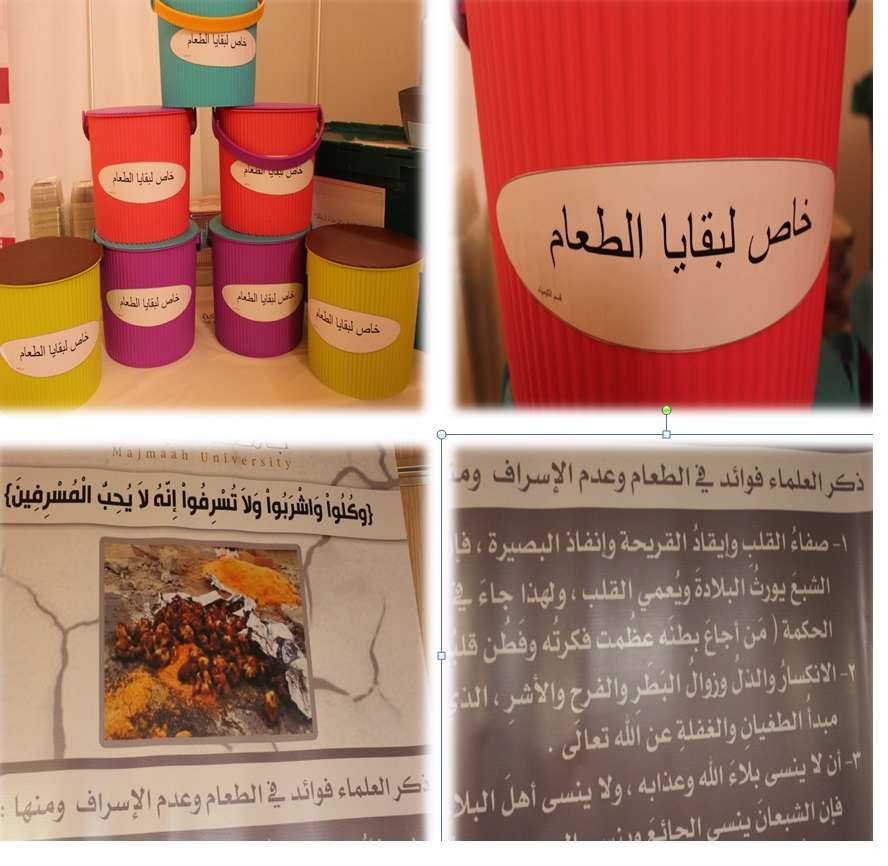 